Урок  « Пори року»https://www.facebook.com/100005234225010/videos/1397926010391860/Згадай ознаки весни за допомогою таблиці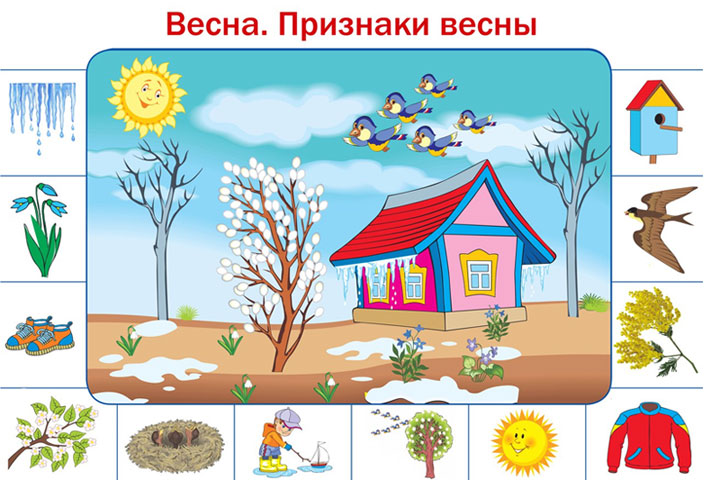 Переглянь казку «Писанка Чарівне Яйце»https://www.youtube.com/watch?v=LI4SZtt3NpoТрадиції світу. Тема "Пасха". https://www.youtube.com/watch?v=GW0ICC0C6WcЧто мы празднуем. Детям о Пасхеhttps://www.youtube.com/watch?v=6xFWbCZYKts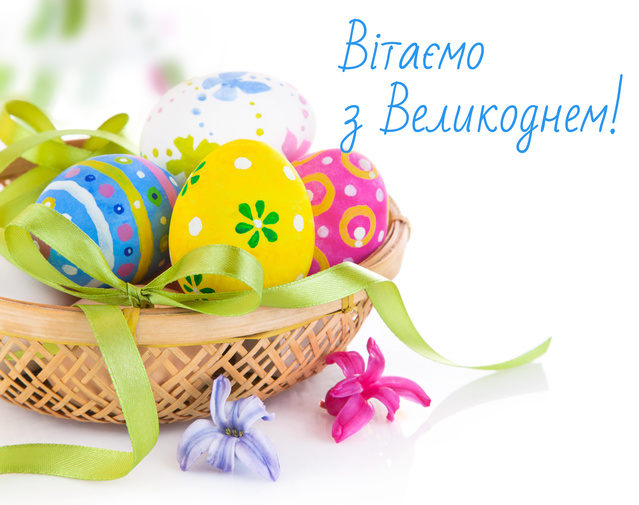 